СОВЕТ ДЕПУТАТОВ муниципального образования Воздвиженский сельсовет Саракташского района оренбургской областиЧетвёртый созывР Е Ш Е Н И Едесятого заседания Совета депутатов Воздвиженского сельсовета четвёртого созыва	Рассмотрев основные параметры местного бюджета на 2022 год и на плановые периоды 2023 и 2024 годов, на основании Бюджетного кодекса Российской Федерации, Положения о бюджетном процессе в муниципальном образовании Воздвиженский сельсовет, утвержденного решением Совета депутатов Воздвиженского сельсовета от 20.09.2019 года № 152.Совет депутатов Воздвиженского сельсоветаР Е Ш И Л:   Утвердить основные характеристики бюджета муниципального образования Воздвиженский сельсовет Саракташского района Оренбургской области на 2022 год  в размерах:1) прогнозируемый общий объем доходов 9 179 250,00  рублей;2) общий объем расходов – 9 179 250,00  рублей;3) прогнозируемый дефицит местного бюджета – 0 рублей;4) верхний предел муниципального внутреннего долга Воздвиженского сельсовета Саракташского района  на 1 января 2022 года –0  рублей, в том числе верхний предел долга по муниципальным гарантиям – 0  рублей. 2. Утвердить основные характеристики местного бюджета муниципального образования Воздвиженский сельсовет Саракташского района Оренбургской области на 2023 и 2024 годы в размерах:1) прогнозируемый общий объем доходов на 2023 год –8 622 300,00  рублей, 2024 год – 9 057 200,00рублей;       2) общий объем расходов на 2023 год –8 622 300,00 рублей, на 2024 год – 9 057 200,00 рублей3) прогнозируемый дефицит районного бюджета на 2023 год – 0 рублей, на 2024 год –  0 рублей;4) верхний предел муниципального внутреннего долга Воздвиженского сельсовета на 1 января 2023 года – 0 рублей, на 1 января 2024 года – 0 рублей.3. Расходы на обслуживание муниципального внутреннего долга муниципального образования Воздвиженский сельсовет на 2022 год и на плановый период 2023-2024 годов не предусматриваются.4. Утвердить источники внутреннего финансирования дефицита местного бюджета муниципального образования Воздвиженский сельсовет на 2022 год и на плановый период 2023 и 2024 годов согласно приложению № 1 к настоящему решению.5. Утвердить перечень главных распорядителей средств местного бюджета муниципального образования Воздвиженский сельсовет согласно приложению № 2. 6. Утвердить перечень главных администраторов поступлений доходов бюджета муниципального образования  Воздвиженский сельсовет Саракташского района Оренбургской области согласно приложению № 3. 7. Утвердить перечень главных администраторов источников финансирования дефицита местного бюджета согласно приложению № 4.8. Утвердить поступление доходов в бюджет муниципального образования Воздвиженский  сельсовет Саракташского района Оренбургской области  по кодам видов доходов, подвидов доходов на 2022 год и на плановый период 2023- 2024 годов согласно приложению № 5.9. Утвердить распределение бюджетных ассигнований бюджета Воздвиженского сельсовета на 2022 год и на плановый период 2023, 2024 годов по разделам, подразделам расходов классификации расходов  бюджета согласно приложению № 6.10. Утвердить распределение бюджетных ассигнований бюджета на 2022 год и на плановый период 2023, 2024 годов по разделам, подразделам, целевым статьям и видам расходов классификации расходов  бюджета Воздвиженского сельсовета согласно приложению № 7.11. Утвердить ведомственную структуру расходов местного бюджета муниципального образования Воздвиженский сельсовет Саракташского района Оренбургской области на 2022 год и на плановый период 2023 и 2024 годы согласно приложению № 8. 12. Утвердить распределение бюджетных ассигнований местного бюджета по целевым статьям, муниципальным программам Воздвиженского сельсовета  и непрограммным направлениям деятельности, разделам, подразделам, группам и подгруппам видов расходов классификации расходов на 2022 год и на плановый период 2023 и 2024 годов согласно приложению № 9. 13. Утвердить объем бюджетных ассигнований на исполнение публичных нормативных обязательств, предусмотренных местным бюджетом муниципального образования Воздвиженский  сельсовет на 2022 год и на плановый период 2023 и 2024 годов согласно приложению № 10.14. Утвердить распределение межбюджетных трансфертов, передаваемых районному бюджету из бюджета Воздвиженского сельсовета на осуществление части полномочий по решению вопросов местного значения в соответствии с заключенными соглашениями на 2022 год и на плановый период 2023, 2024 годов согласно приложению №11.15.  Утвердить основные параметры первоочередных расходов бюджета на 2022 год согласно приложению №12.16. Утвердить распределение бюджетных ассигнований на реализацию приоритетных проектов Воздвиженского сельсовета на 2022 год  согласно приложению №13. 	17. Контроль за исполнением настоящего решения возложить                                      на  постоянную планово- бюджетную комиссию (Рахматуллина Л.Х.). 18. Настоящее решение вступает в силу с 1 января 2022 года.	19. Не позднее 10 дней после подписания настоящее решение  подлежит обнародованию и размещению на официальном сайте администрации муниципального образования Воздвиженский сельсовета Саракташского района Оренбургской области.Разослано:	постоянной комиссии, прокурору района, в дело, райфо.Приложение 3 к решению Советадепутатов Воздвиженского сельсовета от 20.12.2021 № 56Перечень главных администраторов поступлений доходов бюджетамуниципального образования  Воздвиженский сельсовет Саракташского района Оренбургской области Приложение 4 к решению Советадепутатов Воздвиженского сельсовета от  20.12.2021 № 56Перечень главных администраторов источников финансирования  дефицита местного бюджета  Приложение 6 к решению Совета депутатов Воздвиженского сельсовета 	от  20.12. 2021 № 56___________Приложение 7 к решению Совета депутатов Воздвиженского сельсовета от  20.12.2021 № 56Распределение бюджетных ассигнований бюджета на 2022 год и на плановый период 2023, 2024 годов по разделам, подразделам, целевым статьям и видам расходов классификации расходов  бюджета Воздвиженского сельсовета_________________________________________________________________Приложение 13к решению Совет депутатовВоздвиженского сельсоветаот 20.12.2021 № 56___________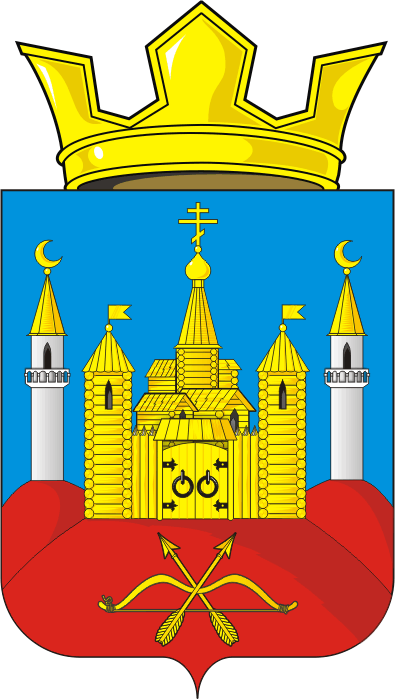 20 декабря 2021 года              с. Воздвиженка№ 56О  бюджете муниципального образования             Воздвиженский сельсовет Саракташского района Оренбургской области  на 2022 год и  на  плановыепериоды 2023 и 2024 годов Приложение 1 к решению Советадепутатов Воздвиженского сельсовета от  20.12. 2021 года № 56 Приложение 2 к решению Советадепутатов Воздвиженского сельсовета от 20.12.2021 № 56Перечень главных распорядителей средств местного бюджета муниципального образования Воздвиженский сельсовет перечень главных распорядителей средств местного бюджета муниципального образования Воздвиженский сельсоветКВСРКодНаименование1230 00 00000 00 0000 000Администрация   Воздвиженского  сельсовета 123 10102010011000110Налог на доходы физических лиц с доходов, источником которых является налоговый агент, за исключением доходов, в отношении которых исчисление и уплата налога осуществляются в соответствии со статьями 227, 227.1 и 228 Налогового кодекса Российской Федерации123 10302230010000110Доходы от уплаты акцизов на дизельное топливо, подлежащие распределению между бюджетами субъектов Российской Федерации и местными бюджетами с учетом установленных дифференцированных нормативов отчислений в местные бюджеты123 10302240010000110Доходы от уплаты акцизов на моторные масла для дизельных и (или) карбюраторных (инжекторных) двигателей, подлежащие распределению между бюджетами субъектов Российской Федерации и местными бюджетами с учетом установленных дифференцированных нормативов отчислений в местные бюджеты123 10302250010000110Доходы от уплаты акцизов на автомобильный бензин, подлежащие распределению между бюджетами субъектов Российской Федерации и местными бюджетами с учетом установленных дифференцированных нормативов отчислений в местные бюджеты123 10302260010000110Доходы от уплаты акцизов на прямогонный бензин, подлежащие распределению между бюджетами субъектов Российской Федерации и местными бюджетами с учетом установленных дифференцированных нормативов отчислений в местные бюджеты123 10501011011000110Налог, взимаемый с налогоплательщиков, выбравших в качестве объекта налогообложения доходы123 10503010011000110Единый сельскохозяйственный налог123 10601030101000110Налог на имущество физических лиц, взимаемый по ставкам, применяемым к объектам налогообложения, расположенным в границах поселений123 10606033101000110Земельный налог с организаций, обладающих земельным участком, расположенным в границах сельских поселений (сумма платежа (перерасчеты, недоимка и задолженность по соответствующему платежу, в том числе по отмененному)123 10606043101000110Земельный налог с физических лиц, обладающих земельным участком, расположенным в границах сельских поселений (сумма платежа (перерасчеты, недоимка и задолженность по соответствующему платежу, в том числе по отмененному)123 11105035100000120Доходы от сдачи в аренду имущества, находящегося в оперативном управлении органов управления сельских поселений и созданных ими учреждений (за исключением имущества муниципальных бюджетных и автономных учреждений)123 20215001100000150Дотации бюджетам сельских поселений на выравнивание бюджетной обеспеченности123 20235118100000150Субвенции бюджетам сельских поселений на осуществление первичного воинского учета на территориях, где отсутствуют военные комиссариатыКВСРКод группы, подгруппы, статьи и вида источниковНаименование12300 00 00 00 00 0000 000Администрация Воздвиженского сельсовета12301 00 00 00 00 0000 000Источники внутреннего финансирования дефицитов бюджетов12301 05 00 00 00 0000 000Изменение остатков средств на счетах по учету средств бюджета12301 05 00 00 00 0000 500Увеличение остатков средств бюджета12301 05 02 00 00 0000 500Увеличение прочих остатков средств бюджета12301 05 02 01 00 0000 510Увеличение прочих остатков денежных средств12301 05 02 01 10 0000 510Увеличение прочих остатков денежных средств  бюджетов муниципальных районов12301 05 00 00 00 0000 600Уменьшение остатков средств бюджетов12301 05 02 00 00 0000 600Уменьшение прочих остатков средств бюджетов12301 05 02 01 00 0000 610Уменьшение прочих остатков денежных средств12301 05 02 01 10 0000 610Уменьшение прочих остатков денежных средств местных бюджетовПриложение №5  к решению Совета депутатовВоздвиженского  сельсоветаот  20.12.2021  № 56Приложение №5  к решению Совета депутатовВоздвиженского  сельсоветаот  20.12.2021  № 56Приложение №5  к решению Совета депутатовВоздвиженского  сельсоветаот  20.12.2021  № 56Приложение №5  к решению Совета депутатовВоздвиженского  сельсоветаот  20.12.2021  № 56Приложение №5  к решению Совета депутатовВоздвиженского  сельсоветаот  20.12.2021  № 56Поступление доходов в бюджет муниципального образования Воздвиженский  сельсовет Саракташского района Оренбургской области  по кодам видов доходов, подвидов доходов на 2022 год и на плановый период 2023- 2024 годовПоступление доходов в бюджет муниципального образования Воздвиженский  сельсовет Саракташского района Оренбургской области  по кодам видов доходов, подвидов доходов на 2022 год и на плановый период 2023- 2024 годовПоступление доходов в бюджет муниципального образования Воздвиженский  сельсовет Саракташского района Оренбургской области  по кодам видов доходов, подвидов доходов на 2022 год и на плановый период 2023- 2024 годовПоступление доходов в бюджет муниципального образования Воздвиженский  сельсовет Саракташского района Оренбургской области  по кодам видов доходов, подвидов доходов на 2022 год и на плановый период 2023- 2024 годовПоступление доходов в бюджет муниципального образования Воздвиженский  сельсовет Саракташского района Оренбургской области  по кодам видов доходов, подвидов доходов на 2022 год и на плановый период 2023- 2024 годовПоступление доходов в бюджет муниципального образования Воздвиженский  сельсовет Саракташского района Оренбургской области  по кодам видов доходов, подвидов доходов на 2022 год и на плановый период 2023- 2024 годовПоступление доходов в бюджет муниципального образования Воздвиженский  сельсовет Саракташского района Оренбургской области  по кодам видов доходов, подвидов доходов на 2022 год и на плановый период 2023- 2024 годов(руб.)Наименование показателяКод дохода по бюджетной классификацииКод дохода по бюджетной классификации202220232024133444Доходы бюджета - ВСЕГО:в том числе:XX9 179 250,008 622 300,009 057 200,00НАЛОГОВЫЕ И НЕНАЛОГОВЫЕ ДОХОДЫ000 10000000000000000000 100000000000000001 920 000,001 956 000,001 990 000,00НАЛОГИ НА ПРИБЫЛЬ, ДОХОДЫ000 10100000000000000000 10100000000000000228 000,00233 000,00240  000,00Налог на доходы физических лиц000 10102000010000110000 10102000010000110228 000,00233 000,00240  000,00Налог на доходы физических лиц с доходов, источником которых является налоговый агент, за исключением доходов, в отношении которых исчисление и уплата налога осуществляются в соответствии со статьями 227, 227.1 и 228 Налогового кодекса Российской Федерации000 10102010010000110000 10102010010000110220 000,00227 000,00234 000,00Налог на доходы физических лиц с доходов, источником которых является налоговый агент, за исключением доходов, в отношении которых исчисление и уплата налога осуществляются в соответствии со статьями 227, 227.1 и 228 Налогового кодекса Российской Федерации182 10102010011000110182 10102010011000110220 000,00227 000,00234 000,00Налог на доходы физических лиц с доходов, полученных физическими лицами в соответствии со статьей 228 Налогового кодекса Российской Федерации000 10102030010000110000 101020300100001108 000,006 000,006 000,00Налог на доходы физических лиц с доходов, полученных физическими лицами в соответствии со статьей 228 Налогового кодекса Российской Федерации (сумма платежа (перерасчеты, недоимка и задолженность по соответствующему платежу, в том числе по отмененному)182 10102030011000110182 101020300110001108 000,006 000,006 000,00НАЛОГИ НА ТОВАРЫ (РАБОТЫ, УСЛУГИ), РЕАЛИЗУЕМЫЕ НА ТЕРРИТОРИИ РОССИЙСКОЙ ФЕДЕРАЦИИ000 10300000000000000000 10300000000000000889 000,00910 000,00    928 000,00Акцизы по подакцизным товарам (продукции), производимым на территории Российской Федерации000 10302000010000110000 10302000010000110889 000,00910 000,00928 000,00Доходы от уплаты акцизов на дизельное топливо, подлежащие распределению между бюджетами субъектов Российской Федерации и местными бюджетами с учетом установленных дифференцированных нормативов отчислений в местные бюджеты000 10302230010000110000 10302230010000110402  000,00407 000,00409 000,00Доходы от уплаты акцизов на дизельное топливо, подлежащие распределению между бюджетами субъектов Российской Федерации и местными бюджетами с учетом установленных дифференцированных нормативов отчислений в местные бюджеты (по нормативам, установленным Федеральным законом о федеральном бюджете в целях формирования дорожных фондов субъектов Российской Федерации)100 10302231010000110100 10302231010000110402 000,00407 000,00409 000,00Доходы от уплаты акцизов на моторные масла для дизельных и (или) карбюраторных (инжекторных) двигателей, подлежащие распределению между бюджетами субъектов Российской Федерации и местными бюджетами с учетом установленных дифференцированных нормативов отчислений в местные бюджеты000 10302240010000110000 103022400100001102 000,002 000,002 000,00Доходы от уплаты акцизов на моторные масла для дизельных и (или) карбюраторных (инжекторных) двигателей, подлежащие распределению между бюджетами субъектов Российской Федерации и местными бюджетами с учетом установленных дифференцированных нормативов отчислений в местные бюджеты (по нормативам, установленным Федеральным законом о федеральном бюджете в целях формирования дорожных фондов субъектов Российской Федерации)100 10302241010000110100 103022410100001102 000,002 000,002 000,00Доходы от уплаты акцизов на автомобильный бензин, подлежащие распределению между бюджетами субъектов РФ и местными бюджетами с учетом установленных дифференцированных нормативов отчислений в местные бюджеты000 10302250010000110000 10302250010000110535 000,00551 000,00570 000,00Доходы от уплаты акцизов на автомобильный бензин, подлежащие распределению между бюджетами субъектов Российской Федерации и местными бюджетами с учетом установленных дифференцированных нормативов отчислений в местные бюджеты (по нормативам, установленным Федеральным законом о федеральном бюджете в целях формирования дорожных фондов субъектов Российской Федерации)100 10302251010000110100 10302251010000110535 000,00551 000,00570 000,00Доходы от уплаты акцизов на прямогонный бензин, подлежащие распределению между бюджетами субъектов РФ местными бюджетами с учетом установленных дифференцированных нормативов отчислений в местные бюджеты000 10302260010000110000 10302260010000110-50 000,00-50 000,00-53 000,00Доходы от уплаты акцизов на прямогонный бензин, подлежащие распределению между бюджетами субъектов Российской Федерации и местными бюджетами с учетом установленных дифференцированных нормативов отчислений в местные бюджеты (по нормативам, установленным Федеральным законом о федеральном бюджете в целях формирования дорожных фондов субъектов Российской Федерации)100 10302261010000110100 10302261010000110-50 000,00- 50 000,00- 53 000,00НАЛОГИ    НА СОВОКУПНЫЙ ДОХОД000 10500000000000000000 1050000000000000060 000,0060 000,0060 000,00Налог, взимаемый в связи с применением упрощенной системы налогообложения000 10501000000000110000 1050100000000011060 000,0060 000,0060 000,00Налог, взимаемый с налогоплательщиков, выбравших в качестве объекта налогообложения доходы000 10501010010000110000 1050101001000011060 000,0060 000,0060 000,00Налог, взимаемый с налогоплательщиков, выбравших в качестве объекта налогообложения доходы (сумма платежа (перерасчеты, недоимка и задолженность по соответствующему платежу, в том числе по отмененному)000 10501011010000110000 10501011010000110     60 000,0060 000,0060 000,00Налог, взимаемый с налогоплательщиков, выбравших в качестве объекта налогообложения доходы182 10501011011000110182 1050101101100011060 000,0060 000,0060 000,00Единый сельскохозяйственный налог000 10503000010000110000 105030000100001100,000,000,00Единый сельскохозяйственный налог000 10503010010000110000 105030100100001100,000,00          0,00Единый сельскохозяйственный налог (сумма платежа (перерасчеты, недоимка и задолженность по соответствующему платежу, в том числе по отмененному)182 10503010011000110182 105030100110001100,000,000,00НАЛОГИ НА ИМУЩЕСТВО000 10600000000000000000 10600000000000000738 000,00748 000,00757 000,00Налог на имущество физических лиц000 10601000000000110000 1060100000000011039 000,0039 000,0039 000,00Налог на имущество физических лиц, взимаемый по ставкам, применяемым к объектам налогообложения, расположенным в границах сельских поселений000 10601030100000110000 1060103010000011039 000,0039 000,0039 000,00Налог на имущество физических лиц, взимаемый по ставкам, применяемым к объектам налогообложения, расположенным в границах сельских поселений (сумма платежа (перерасчеты, недоимка и задолженность по соответствующему платежу, в том числе по отмененному)182 10601030101000110182 1060103010100011039 000,0039 000,0039 000,00Земельный налог000 10606000000000110000 10606000000000110699 000,00709 000,00718 000,00Земельный налог с организаций000 10606030000000110000 10606030000000110190 000,00190 000,00190 000,00Земельный налог с организаций, обладающих земельным участком, расположенным в границах сельских поселений000 10606033100000110000 10606033100000110190 000,00190 000,00190 000,00Земельный налог с организаций, обладающих земельным участком, расположенным в границах сельских поселений (сумма платежа (перерасчеты, недоимка и задолженность по соответствующему платежу, в том числе по отмененному)182 10606033101000110182 10606033101000110190 000,00190 000,00190 000,00Земельный налог с физических лиц000 10606040000000110000 10606040000000110509 000,00519 000,00528 000,00Земельный налог с физических лиц, обладающих земельным участком, расположенным в границах сельских поселений000 10606043100000110000 10606043100000110509 000,00519 000,00528 000,00Земельный налог с физических лиц, обладающих земельным участком, расположенным в границах сельских поселений (сумма платежа (перерасчеты, недоимка и задолженность по соответствующему платежу, в том числе по отмененному)182 10606043101000110182 10606043101000110509 000,00519 000,00528 000,00ДОХОДЫ ОТ ИСПОЛЬЗОВАНИЯ ИМУЩЕСТВА, НАХОДЯЩЕГОСЯ В ГОСУДАРСТВЕННОЙ И МУНИЦИПАЛЬНОЙ СОБСТВЕННОСТИ000 11100000000000000000 111000000000000005 000,005 000,005 000,00Доходы, получаемые в виде арендной либо иной платы за передачу в возмездное пользование государственного и муниципального имущества (за исключением имущества бюджетных и автономных учреждений, а также имущества государственных и муниципальных унитарных предприятий, в том числе казенных)000 11105000000000120000 111050000000001205 000,005  000,005 000,00Доходы от сдачи в аренду имущества, находящегося в оперативном управлении органов государственной власти, органов местного самоуправления, государственных внебюджетных фондов и созданных ими учреждений (за исключением имущества бюджетных и автономных учреждений)000 11105030000000120000 111050300000001205 000,005 000,005 000,00Доходы от сдачи в аренду имущества, находящегося в оперативном управлении органов управления сельских поселений и созданных ими учреждений (за исключением имущества муниципальных бюджетных и автономных учреждений)123 11105035100000120123 111050351000001205 000,005 000,005 000,00БЕЗВОЗМЕЗДНЫЕ ПОСТУПЛЕНИЯ000 20000000000000000000 200000000000000007 259 250,006  666 300,007 067 200,00БЕЗВОЗМЕЗДНЫЕ ПОСТУПЛЕНИЯ ОТ ДРУГИХ БЮДЖЕТОВ БЮДЖЕТНОЙ СИСТЕМЫ РОССИЙСКОЙ ФЕДЕРАЦИИ000 20200000000000000000 202000000000000007 259 250,006 666 300,007 067 200,00Дотации бюджетам бюджетной системы Российской Федерации000 20210000000000150000 20210000000000150  6 659 000,006 558 000,00     6 603 000,00Дотации на выравнивание бюджетной обеспеченности000 20215001000000150000 202150010000001506 564 000,006 464 000,006 509 000,00Дотации бюджетам сельских поселений на выравнивание бюджетной обеспеченности123 20215001100000150123 202150011000001506  564 000,006 464 000,006 509 000,00Дотации на выравнивание бюджетной обеспеченности из бюджетов муниципальных районов, городских округов с внутригородским делением000 20216001000000150000 2021600100000015095 000,0094 000,0094 000,00Дотации бюджетам сельских поселений на выравнивание бюджетной обеспеченности из бюджетов муниципальных районов123 20216001100000150123 2021600110000015095 000,0094 000,0094 000,00Субсидии бюджетам бюджетной системы Российской Федерации (межбюджетные субсидии)000 20220000000000150000 202200000000001500,000,00       352 100,00  Прочие субсидии000 20229999000000150000 202299990000001500,000,00        352 100,00Прочие субсидии бюджетам сельских поселений123 20229999100000150123 202299991000001500,000,00       352 100,00,    Субвенции бюджетам бюджетной системы Российской Федерации000 20230000000000150000 20230000000000150104 800,00    108 300,00112 100,00Субвенции бюджетам бюджетной системы Российской Федерации000 20235118000000150000 20235118000000150104 800,00108 300,00112 100,00Субвенции бюджетам сельских поселений на осуществление первичного воинского учета органами местного самоуправления поселений, муниципальных и городских округов123 20235118100000150123 20235118100000150      104 800,00108 300,00112 100,00Иные межбюджетные трансферты000 20240000000000150000 20240000000000150    495 450,000,000,00Прочие межбюджетные трансферты, передаваемые бюджетам000 20249999000000150000 20249999000000150    495 450,000,000,00Прочие межбюджетные трансферты, передаваемые бюджетам сельских поселений123 20249999100000150123 20249999100000150    495 450,000,000,00Распределение бюджетных ассигнований бюджета Воздвиженского сельсовета на 2022 год и на плановый период 2023, 2024 годов по разделам, подразделам расходов классификации расходов бюджетаРаспределение бюджетных ассигнований бюджета Воздвиженского сельсовета на 2022 год и на плановый период 2023, 2024 годов по разделам, подразделам расходов классификации расходов бюджетаРаспределение бюджетных ассигнований бюджета Воздвиженского сельсовета на 2022 год и на плановый период 2023, 2024 годов по разделам, подразделам расходов классификации расходов бюджетаРаспределение бюджетных ассигнований бюджета Воздвиженского сельсовета на 2022 год и на плановый период 2023, 2024 годов по разделам, подразделам расходов классификации расходов бюджетаРаспределение бюджетных ассигнований бюджета Воздвиженского сельсовета на 2022 год и на плановый период 2023, 2024 годов по разделам, подразделам расходов классификации расходов бюджетаРаспределение бюджетных ассигнований бюджета Воздвиженского сельсовета на 2022 год и на плановый период 2023, 2024 годов по разделам, подразделам расходов классификации расходов бюджета(руб.)Наименование расходовРЗПР202220232024ОБЩЕГОСУДАРСТВЕННЫЕ ВОПРОСЫ01003 865 700,003 947 800,003 952 800,00Функционирование высшего должностного лица субъекта Российской Федерации и муниципального образования0102913 000,00913 00,00913 000,00Функционирование местных администраций Функционирование Правительства Российской Федерации, высших исполнительных органов государственной власти субъектов Российской Федерации, местных администраций01042 914 200,002 996 300,003 001 300,00Иные межбюджетные трансферты010638 500,0038 500,0038 500,00НАЦИОНАЛЬНАЯ ОБОРОНА0200104 800,00108 300,00112 100,00Мобилизационная и вневойсковая подготовка0203104 800,00108 300,00112 100,00НАЦИОНАЛЬНАЯ БЕЗОПАСНОСТЬ И ПРАВООХРАНИТЕЛЬНАЯ ДЕЯТЕЛЬНОСТЬ030030 000,0040 000,0040 000,00Финансовое обеспечение мероприятий по обеспечению пожарной безопасности на территории муниципального образования поселения031030 000,0040 000,0040 000,00НАЦИОНАЛЬНАЯ ЭКОНОМИКА0400    889 000,00910 000,00   1 291 000,00Дорожное хозяйство (дорожные фонды)0409889 000,00    910 000,001 291 000,00Другие вопросы в области национальной экономики041200363 000,00ЖИЛИЩНО-КОММУНАЛЬНОЕ ХОЗЯЙСТВО0500750  000,00613 530,00766 930,00Благоустройство0503      750 000,00   613 530,00766 930,00КУЛЬТУРА, КИНЕМАТОГРАФИЯ08003 539 750,003 002 670,003 139 820,00Культура08013 539 750,003 002 670,003 139 820,00ИТОГО РАСХОДОВ:хх9 179 250,008 632 300,009 057 200,00НаименованиеРазделПодраз делКЦСРКВР202220232024Общегосударствен ные вопросы010000000000000003 865 700,003 947 800,003 952 800,00Функционирование высшего должностного лица субъекта Российской Федерации и муниципального образования01020000000000000913 000,00913 000,00913 000,00Муниципальная программа "Реализация муниципальной политики на территории МО Воздвиженский сельсовет Саракташского района Оренбургской области на 2019-2024годы"01025400000000000913 000,00913 000,00913 000,00Подпрограмма "Осуществление деятельности аппарата управления"01025410000000000913 000,00913 000,00913 000,00Глава муниципального образования01025410010010000913 000,00913 000,00913 000,00Расходы на выплаты персоналу государственных (муниципальных) органов01025410010010120913 000,00913 000,00913 000,00Функционирование Правительства Российской Федерации, высших исполнительных органов государственной власти субъектов Российской Федерации, местных администраций010400000000000002 914 200,002 996 300,003 001 300,00Муниципальная программа "Реализация муниципальной политики на территории муниципального образования Воздвиженский сельсовет Саракташского района Оренбургской области на 2019-2024годы"010454000000000002 914 200,002 996 300,003 001 300,00Подпрограмма "Осуществление деятельности аппарата управления"010454100000000002 914 200,002 996 300,003 001 300,00Аппарат администрации муниципального образования010454100100200002 914 200,002 996 300,003 001 300,00Расходы на выплаты персоналу государственных (муниципальных) органов010454100100201202 018 100,002 018 100,002 018 100,00Иные закупки товаров, работ и услуг для государственных (муниципальных) нужд01045410010020240850 000,00932 100,00937 100,00Иные межбюджетные трансферты0104541001002054023 100,0023 100,0023 100,00Уплата налогов, сборов и иных платежей0104541001002085023 000,0023 000,0023 000,00Обеспечение деятельности финансовых, налоговых и таможенных органов финансового (финансово-бюджетного) надзора0106000000000000038 500,0038 500,0038 500,00Муниципальная программа "Реализация муниципальной политики на территории МО Воздвиженский сельсовет Саракташского района Оренбургской области на 2019-2024годы"0106540000000000038 500,0038 500,0038 500,00Подпрограмма "Осуществление деятельности аппарата управления"010654100000000038 500,0038 500,0038 500,00Межбюджетные трансферты на осуществление части переданных в район полномочий по внешнему муниципальному контролю0106541001008000038 500,0038 500,0038 500,00Межбюджетные трансферты0106541001008054038 500,0038 500,0038 500,00НАЦИОНАЛЬНАЯ ОБОРОНА02000000000000000104 800,00108 300,00112 100,00Мобилизационная и вневойсковая подготовка02030000000000000104 800,00108 300,00112 100,00Муниципальная программа "Реализация муниципальной политики на территории МО Воздвиженский сельсовет Саракташского района Оренбургской области на 2019-2024годы"02035400000000000104 800,00108 300,00112 100,00Подпрограмма "Обеспечение осуществления части, переданных органами власти другого уровня, полномочий"02035420000000000104 800,00108 300,00112 100,00Финансовое обеспечение мероприятий по обеспечению пожарной безопасности на территории муниципального образования поселения02035420051180000104 800,00108 300,00112 100,00Расходы на выплаты персоналу государственных (муниципальных) органов02035420051180120104 800,00108 300,00112 100,00Иные закупки товаров, работ и услуг для обеспечения государственных (муниципальных) нужд020354200511802400,000,00     0,00НАЦИОНАЛЬНАЯ БЕЗОПАСНОСТЬ И ПРАВООХРАНИТЕЛЬНАЯ ДЕЯТЕЛЬНОСТЬ0300000000000000030 000,0040 000,0040 000,00Защита населения и территории от чрезвычайных ситуаций природного и техногенного характера, пожарная безопасность0310000000000000030 000,00    40 000,0040 000,00Муниципальная программа "Реализация муниципальной политики на территории муниципального образования Воздвиженский сельсовет Саракташского района Оренбургской области на 2019-2024годы"0310540000000000030 000,0040 000,0040 000,00Подпрограмма  "Обеспечение пожарной безопасности на территории муниципального образования Воздвиженский сельсовет"0310543000000000030 000,0040 000,0040 000,00Финансовое обеспечение мероприятий по обеспечению пожарной безопасности на территории муниципального образования поселения0310543009502000030 000,0040 000,0040 000,00Иные закупки товаров, работ и услуг для государственных (муниципальных) нужд0310543009502024030 000,0040 000,0040 000,00НАЦИОНАЛЬНАЯ ЭКОНОМИКА04000000000000000889 000,00910 000,001 291 000,00Дорожное хозяйство (дорожные фонды)04090000000000000889 000,00910 000,001 291 000,00Муниципальная программа "Реализация муниципальной политики на территории МО Воздвиженский сельсовет Саракташского района Оренбургской области на 2019-2024годы"04095400000000000889 000,00910 000,001 291 000,00Подпрограмма "Развитие дорожного хозяйства на территории муниципального образования Воздвиженский сельсовет"04095440000000000889 000,00910 000,001 291 000,00Содержание и ремонт,  капитальный ремонт автомобильных дорог общего пользования и искусственных сооружений на них04095440095280000889 000,00910 000,001 291 000,00Иные закупки товаров, работ и услуг для государственных (муниципальных) нужд04095440095280240889 000,00910 000,001 291 000,00Другие вопросы в области национальной экономики041200000000000000,000,00363 000,00Муниципальная программа "Реализация муниципальной политики на территории муниципального образования Воздвиженский сельсовет Саракташского района Оренбургской области на 2019-2024 годы"041254000000000000,000,00363 000,00Подпрограмма «Развитие системы градорегулирования в муниципальном образовании Воздвиженский сельсовет Саракташского района Оренбургской области»041254700000000000,000,00363 000,00Мероприятия по приведению документов территориального планирования и градостроительного зонирования муниципальных образований Оренбургской области в цифровой формат, соответствующий требованиям к отраслевым пространственным данным для включения в ГИСОГД Оренбургской области041254700S15100000,000,00363 000,00Иные закупки товаров, работ и услуг для государственных (муниципальных) нужд041254700S15102400,000,00363 000,00ЖИЛИЩНО-КОММУНАЛЬНОЕ ХОЗЯЙСТВО05000000000000000750 000.00613 530,00540 880,00Благоустройство05030000000000000750 000.00613 530,00540 880,00Муниципальная программа "Реализация муниципальной политики на территории муниципального образования Воздвиженский сельсовет Саракташского района Оренбургской области на 2019-2024годы"05035400000000000750 000.00613 530,00540 880,00Подпрограмма "Благоустройство на территории МО Воздвиженский  сельсовет"05035450000000000750 000.00613 530,00540 880,00Финансовое обеспечение мероприятий по благоустройству территорий муниципального образования поселения05035450095310000750 000.00613 530,00540 880,00Иные закупки товаров, работ и услуг для государственных (муниципальных) нужд05035450095310240750 000.00613 530,00540 880,00Культура, кинематография080000000000000003 539 750,003 002 670,003 139 820,00Культура080100000000000003 539 750,003 002 670,003 139 820,00Муниципальная программа "Реализация муниципальной политики на территории муниципального образования Воздвиженский сельсовет Саракташского района Оренбургской области на 2019-2024годы"080154000000000003 539 750,003 002 670,003 139 820,00Подпрограмма "Развитие культуры на территории муниципального образования Воздвиженский сельсовет"080154600000000003 539 750,003 002 670,003 139 820,00Финансовое обеспечение части переданных полномочий по организации и обеспечению жителей услугами организации культуры и библиотечного обслуживания080154600750800002 094 370,002 889 820,002 889 820,00Иные межбюджетные трансферты080154600750805402 094 370,002 889 820,002 889 820,00Закупка товаров, работ и услуг для обеспечения государственных (муниципальных) нужд08015460095220000949 930,00112 850,00     4 550,00Иные закупки товаров, работ и услуг для государственных (муниципальных) нужд08015460095220240949 930,00112 850,004 550,00Повышение заработной платы работников муниципальных учреждений культуры0/8015460097030000495 450,000,000,00Иные межбюджетные трансферты08015460097030540495 450,000,000,00ИТОГО РАСХОДОВ9 179 250,00  8 622 300,009 057 200,00Приложение 8 к решению Советадепутатов Воздвиженского сельсовета от  20.12.2021  № 56Приложение 8 к решению Советадепутатов Воздвиженского сельсовета от  20.12.2021  № 56Приложение 8 к решению Советадепутатов Воздвиженского сельсовета от  20.12.2021  № 56Приложение 8 к решению Советадепутатов Воздвиженского сельсовета от  20.12.2021  № 56Приложение 8 к решению Советадепутатов Воздвиженского сельсовета от  20.12.2021  № 56Приложение 8 к решению Советадепутатов Воздвиженского сельсовета от  20.12.2021  № 56Приложение 8 к решению Советадепутатов Воздвиженского сельсовета от  20.12.2021  № 56Приложение 8 к решению Советадепутатов Воздвиженского сельсовета от  20.12.2021  № 56Приложение 8 к решению Советадепутатов Воздвиженского сельсовета от  20.12.2021  № 56Ведомственная структура расходов местного бюджета муниципального образования Воздвиженский сельсовет Саракташского района Оренбургской области на 2022 год и на плановый период 2023 и 2024 годыВедомственная структура расходов местного бюджета муниципального образования Воздвиженский сельсовет Саракташского района Оренбургской области на 2022 год и на плановый период 2023 и 2024 годыВедомственная структура расходов местного бюджета муниципального образования Воздвиженский сельсовет Саракташского района Оренбургской области на 2022 год и на плановый период 2023 и 2024 годыВедомственная структура расходов местного бюджета муниципального образования Воздвиженский сельсовет Саракташского района Оренбургской области на 2022 год и на плановый период 2023 и 2024 годыВедомственная структура расходов местного бюджета муниципального образования Воздвиженский сельсовет Саракташского района Оренбургской области на 2022 год и на плановый период 2023 и 2024 годыВедомственная структура расходов местного бюджета муниципального образования Воздвиженский сельсовет Саракташского района Оренбургской области на 2022 год и на плановый период 2023 и 2024 годыВедомственная структура расходов местного бюджета муниципального образования Воздвиженский сельсовет Саракташского района Оренбургской области на 2022 год и на плановый период 2023 и 2024 годыВедомственная структура расходов местного бюджета муниципального образования Воздвиженский сельсовет Саракташского района Оренбургской области на 2022 год и на плановый период 2023 и 2024 годыВедомственная структура расходов местного бюджета муниципального образования Воздвиженский сельсовет Саракташского района Оренбургской области на 2022 год и на плановый период 2023 и 2024 годыНаименованиеКВСРРазделПодразделКЦСРКВР202220232024Администрация Воздвиженского сельсовета123000000000000000009 179 250,008 622 300,009 057 200,00ОБЩЕГОСУДАРСТВЕННЫЕ ВОПРОСЫ123010000000000000003 865 700,00 3 947 800,00 3 952 800,00Функционирование высшего должностного лица субъекта Российской Федерации и муниципального образования12301020000000000000913 000,00913 000,00913 000,00Муниципальная программа "Реализация муниципальной политики на территории муниципального образования Воздвиженский сельсовет Саракташского района Оренбургской области на 2019-2024годы"12301025400000000000913 000,00913 000,00913 000,00Подпрограмма "Осуществление деятельности аппарата управления"12301025410000000000913 000,00913 000,00     913 000,00Глава муниципального образования12301025410010010000   913  000,00913 000,00913 000,00Расходы на выплаты персоналу государственных (муниципальных) органов12301025410010010120913 000,00913 000,00913 000,00Фонд оплаты труда государственных (муниципальных) органов12301025410010010121700 000,00700 000,00700 000,00Взносы по обязательному социальному страхованию на выплаты денежного содержания и иные выплаты работникам государственных (муниципальных) органов12301025410010010129213 000,00213 000,00213 000,00Функционирование Правительства Российской Федерации, высших исполнительных органов государственной власти субъектов Российской Федерации, местных администраций123010400000000000002 914 200,002996 300,003 001 300,00Муниципальная программа "Реализация муниципальной политики на территории муниципального образования Воздвиженский сельсовет Саракташского района Оренбургской области на 2019-2024годы"123010454000000000002 914 200,002 996 300,003 001 300,00Подпрограмма "Осуществление деятельности аппарата управления"123010454000000000002 914 200,002 996 300,003 001 300,00Аппарат администрации муниципального образования123010454100100200002 914 200,002 996 300,003 001 300,00Расходы на выплаты персоналу государственных (муниципальных) органов123010454100100201202 018 100,002 018 100,002 018 100,00Фонд оплаты труда государственных (муниципальных) органов123010454100100201211 550 000,001 550 000,001 550 000,00Взносы по обязательному социальному страхованию на выплаты денежного содержания и иные выплаты работникам государственных (муниципальных) органов12301045410010020129468 100,00468 100,00468 100,00Иные закупки товаров, работ и услуг для государственных (муниципальных) нужд12301045410010020240850 000,00932 100,00937 100,00Прочая закупка товаров, работ и услуг12301045410010020244594 464,96812 100,00812 100,00Закупка энергетических ресурсов12301045410010020247255 535,04120 000,00125 000,00Иные межбюджетные трансферты1230104541001002054023 100,0023 100,0023 100,00Уплата налогов ,сборов и иных платежей1230104541001002085023 000,0023 000,0023 000,00Уплата налога на имущество организаций и земельного налога1230104541001002085120 000,0020 000,0020 000,00Уплата иных платежей123010454100100208533 000,003 000,003 000,00Обеспечение деятельности финансовых, налоговых и таможенных органов финансового (финансово-бюджетного) надзора1230106000000000000038 500,0038 500,0038 500,00Муниципальная программа "Реализация муниципальной политики на территории МО Воздвиженский сельсовет Саракташского района Оренбургской области на 2019-2024годы"1230106540000000000038 500,0038 500,0038 500,00Подпрограмма "Осуществление деятельности аппарата управления"1230106541000000000038 500,0038 500,0038 500,00Межбюджетные трансферты на осуществление части переданных в район полномочий по внешнему муниципальному контролю1230106541001008000038 500,0038 500,0038 500,00Иные межбюджетные трансферты1230106541001008054038 500,0038 500,0038 500,00НАЦИОНАЛЬНАЯ ОБОРОНА12302000000000000000104 800,00108 300,00112 100,00Мобилизационная и вневойсковая подготовка12302030000000000000104 800,00108 300,00112 100,00Муниципальная программа "Реализация муниципальной политики на территории муниципального образования Воздвиженский сельсовет Саракташского района Оренбургской области на 2019-2024годы"12302035400000000000104 800,00108 300,00112 100,00Подпрограмма "Обеспечение осуществления части, переданных органами власти другого уровня, полномочий"12302035420000000000104 800,00108 300,00112 100,00Осуществление первичного воинского учета на территориях, где отсутствуют военные комиссариаты12302035420051180000104 800,00108 300,00112 100,00Расходы на выплаты персоналу государственных (муниципальных) органов12302035420051180120104 800,00    108 300,00                        112 100,00Фонд оплаты труда государственных (муниципальных) органов1230203542005118012180 500,00   83 200,0086 100,00Взносы по обязательному социальному страхованию на выплаты денежного содержания и иные выплаты работникам государственных (муниципальных) органов1230203542005118012924 300,0025 100,0026 000,00Иные закупки товаров, работ и услуг для обеспечения государственных (муниципальных) нужд123020354200511802400,000,000,00Прочая закупка товаров, работ и услуг123020354200511802440,000,000,00НАЦИОНАЛЬНАЯ БЕЗОПАСНОСТЬ И ПРАВООХРАНИТЕЛЬНАЯ ДЕЯТЕЛЬНОСТЬ12303000000000000000    30 000,0040 000,0040 000,00Защита населения и территории от чрезвычайных ситуаций природного и техногенного характера, пожарная безопасность12303100000000000000     30 000,00 40 000,0040 000,00Муниципальная программа "Реализация муниципальной политики на территории муниципального образования Воздвиженский сельсовет Саракташского района Оренбургской области на 2019-2024годы"1230310540000000000030 000,0040 000,0040 000,00Подпрограмма  "Обеспечение пожарной безопасности на территории муниципального образования Воздвиженский сельсовет"12303105430000000000      30 000,0040 000,0040 000,00Финансовое обеспечение мероприятий по обеспечению пожарной безопасности на территории муниципального образования поселения12303105430095020000      30 000,0040 000,0040 000,00Иные закупки товаров, работ и услуг для государственных (муниципальных) нужд1230310543009502024030 000,0040 000,0040 000,00Прочая закупка товаров, работ и услуг1230310543009502024430 000,0040 000,0040 000,00НАЦИОНАЛЬНАЯ ЭКОНОМИКА12304000000000000000889 000,00910 000,001 291 000,00Дорожное хозяйство (дорожные фонды)12304090000000000000889 000,00910 000,00928 000,00Муниципальная программа "Реализация муниципальной политики на территории муниципального образования Воздвиженский сельсовет Саракташского района Оренбургской области на 2019-2024годы"12304095400000000000889 000,00910 000,00928 000,00Подпрограмма "Развитие дорожного хозяйства на территории муниципального образования Воздвиженский сельсовет"12304095440000000000889 000,00910 000,00                                        928 000,00Содержание и ремонт,  капитальный ремонт автомобильных дорог общего пользования и искусственных сооружений на них12304095440095280000889 000,00910 000,00928 000,00Иные закупки товаров, работ и услуг для государственных (муниципальных) нужд12304095440095280240889 000,00910 000,00928 000,00Прочая закупка товаров, работ и услуг12304095440095280244389 000,00525 000,00528 000,00Закупка энергетических ресурсов12304095440095280247500 000,00385 000,00 400 000,00Другие вопросы в области национальной экономики123041200000000000000,000,00363 000,00Муниципальная программа "Реализация муниципальной политики на территории муниципального образования Воздвиженский сельсовет Саракташского района Оренбургской области на 2019-2024 годы"123041254000000000000,000,00363 000,00Подпрограмма «Развитие системы градорегулирования в муниципальном образовании Воздвиженский сельсовет Саракташского района Оренбургской области»123041254700000000000,000,00363 000,00Мероприятия по приведению документов территориального планирования и градостроительного зонирования муниципальных образований Оренбургской области в цифровой формат, соответствующий требованиям к отраслевым пространственным данным для включения в ГИСОГД Оренбургской области123041254700S15100000,000,00363 000,00Иные закупки товаров, работ и услуг для государственных (муниципальных) нужд123041254700S15102400,000,00363 000,00Прочая закупка товаров, работ и услуг для государственных (муниципальных) нужд123041254700S15102440,000,00363 000,00ЖИЛИЩНО-КОММУНАЛЬНОЕ ХОЗЯЙСТВО12305000000000000000750 000,00613 530,00      766 930,00Благоустройство12305030000000000000750 000,00613 530,00766 930,00Муниципальная программа "Реализация муниципальной политики на территории муниципального образования Воздвиженс кий сельсовет Саракташского района Оренбургской области на 2019-2024годы"12305035400000000000   750 000,00613 530,00766 930,00Подпрограмма "Благоустройство на территории муниципального образования Воздвиженский  сельсовет"12305035450000000000   750 000,00613 530,00766 930,00Финансовое обеспечение мероприятий по благоустройству территорий муниципального образования поселения12305035450095310000   750 000,00613 530,00766 930,00Иные закупки товаров, работ и услуг для государственных (муниципальных) нужд12305035450095310240   750 000,00613 530,00766 930,00Прочая закупка товаров, работ и услуг12305035450095310244   750 000,00613 530,00766 930,00КУЛЬТУРА, КИНЕМАТОГРАФИЯ123080000000000000003 539 750,003 002 670,002 894 700,00Культура123080100000000000003 539 750,003 002 670,002 894 700,00Муниципальная программа «Реализация муниципальной политики на территории муниципального образования Воздвиженский сельсовет Саракташского района Оренбургской области на 2019-2024годы»123080154000000000003 539 750,003 002 670,002 894 700,00Подпрограмма «Развитие культуры на территории муниципального образования Воздвиженский сельсовет»123080154600000000003 539 750,003 002 670,002 894 700,00Финансовое обеспечение части переданных полномочий по организации и обеспечению жителей услугами организации культуры и библиотечного обслуживания123080154600750800002 094 370,002 889 820,,002 889 820,,00Иные межбюджетные трансферты123080154600750805402 094 370,002 889 820,,002 889 820,,00Финансовое обеспечение мероприятий, направленных на развитие культуры на территории муниципального образования поселения12308015460095220000949 930,00112 850,004 550,00Иные закупки товаров, работ и услуг для государственных (муниципальных) нужд12308015460095220240949 930,00112 850,004 550,00Прочая закупка товаров, работ и услуг12308015460095220244529 388,0062 850,000,00Закупка энергетических ресурсов12308015460095220247420 542,0050 000,004 550,00Повышение заработной платы работников муниципальных учреждений культуры12308015460097030000495 450,000,000,00Иные межбюджетные трансферты12308015460097030540495 450,000,000,00ИТОГО РАСХОДОВ9 179 250,008 622 300,009 057 200,00Приложение 9 к решению Совета депутатов Воздвиженского сельсовета от  20.12. 2021 года №56Распределение бюджетных ассигнований местного бюджета по целевым статьям, муниципальным программам Воздвиженского сельсовета и непрограммным  направлениям деятельности, разделам, подразделам, группам и  подгруппам видов расходов классификации расходов на 2022 год и на плановый период 2023 и 2024 годаПриложение 9 к решению Совета депутатов Воздвиженского сельсовета от  20.12. 2021 года №56Распределение бюджетных ассигнований местного бюджета по целевым статьям, муниципальным программам Воздвиженского сельсовета и непрограммным  направлениям деятельности, разделам, подразделам, группам и  подгруппам видов расходов классификации расходов на 2022 год и на плановый период 2023 и 2024 годаПриложение 9 к решению Совета депутатов Воздвиженского сельсовета от  20.12. 2021 года №56Распределение бюджетных ассигнований местного бюджета по целевым статьям, муниципальным программам Воздвиженского сельсовета и непрограммным  направлениям деятельности, разделам, подразделам, группам и  подгруппам видов расходов классификации расходов на 2022 год и на плановый период 2023 и 2024 годаПриложение 9 к решению Совета депутатов Воздвиженского сельсовета от  20.12. 2021 года №56Распределение бюджетных ассигнований местного бюджета по целевым статьям, муниципальным программам Воздвиженского сельсовета и непрограммным  направлениям деятельности, разделам, подразделам, группам и  подгруппам видов расходов классификации расходов на 2022 год и на плановый период 2023 и 2024 годаПриложение 9 к решению Совета депутатов Воздвиженского сельсовета от  20.12. 2021 года №56Распределение бюджетных ассигнований местного бюджета по целевым статьям, муниципальным программам Воздвиженского сельсовета и непрограммным  направлениям деятельности, разделам, подразделам, группам и  подгруппам видов расходов классификации расходов на 2022 год и на плановый период 2023 и 2024 годаПриложение 9 к решению Совета депутатов Воздвиженского сельсовета от  20.12. 2021 года №56Распределение бюджетных ассигнований местного бюджета по целевым статьям, муниципальным программам Воздвиженского сельсовета и непрограммным  направлениям деятельности, разделам, подразделам, группам и  подгруппам видов расходов классификации расходов на 2022 год и на плановый период 2023 и 2024 годаПриложение 9 к решению Совета депутатов Воздвиженского сельсовета от  20.12. 2021 года №56Распределение бюджетных ассигнований местного бюджета по целевым статьям, муниципальным программам Воздвиженского сельсовета и непрограммным  направлениям деятельности, разделам, подразделам, группам и  подгруппам видов расходов классификации расходов на 2022 год и на плановый период 2023 и 2024 годаПриложение 9 к решению Совета депутатов Воздвиженского сельсовета от  20.12. 2021 года №56Распределение бюджетных ассигнований местного бюджета по целевым статьям, муниципальным программам Воздвиженского сельсовета и непрограммным  направлениям деятельности, разделам, подразделам, группам и  подгруппам видов расходов классификации расходов на 2022 год и на плановый период 2023 и 2024 годаНаименованиеЦСРРЗПРВР202220232024НаименованиеЦСРРЗПРВР202220232024Условно утвержденные расходы00009 179 250,008 622 300,009 057 200,00Функционирование высшего должностного лица  муниципального образования1000       913 000,00       913 000,00       913 000,00Муниципальная программа "Реализация муниципальной политики на территории МО Воздвиженский сельсовет Саракташского района Оренбургской области на 2019-2024годы"1254000000000       913 000,00       913 000,00       913 000,00Подпрограмма "Осуществление деятельности аппарата управления администрации муниципального образования Воздвиженский сельсовет"1254100000000       913 000,00       913 000,00       913 000,00Обеспечение деятельности главы МО Воздвиженский сельсовет1254100100100       913 000,00       913 000,00       913 000,001254100100100       913 000,00913 000,00913 000,00Глава муниципального образования1254100100100       913 000,00913 000,00913 000,00Расходы на выплаты персоналу государственных (муниципальных) органов15410010010120     700 000,00700 000,00700 000,00Функционирование Правительства Российской Федерации, высших исполнительных органов государственной власти субъектов Российской Федерации, местных администраций1000    2 914 200,002996 300,00   3 001 300,00Функционирование Правительства Российской Федерации, высших исполнительных органов государственной власти субъектов Российской Федерации, местных администраций1000    2 914 200,002996 300,00   3 001 300,00Муниципальная программа "Реализация муниципальной политики на территории муниципального образования Воздвиженский сельсовет Саракташского района Оренбургской области на 2019-2024годы"1054000000000      2 914 200,002996 300,00       3 001 300,00Муниципальная программа "Реализация муниципальной политики на территории муниципального образования Воздвиженский сельсовет Саракташского района Оренбургской области на 2019-2024годы"1054000000000      2 914 200,002996 300,00       3 001 300,00Подпрограмма "Осуществление деятельности аппарата управления администрации муниципального образования Воздвиженский сельсовет"10540000000002 914 200,002996 300,00         3 001 300,00Осуществление деятельности аппарата управления администрации муниципального образования Воздвиженский сельсовет14541001002002 914 200,002996 300,00        3 001 300,00Аппарат администрации муниципального образования14541001002002 914 200,002996 300,003 001 300,00Расходы на выплаты персоналу государственных (муниципальных) органов1454100100201202 018 100,002 018 000,00      2 018 000,00Иные закупки товаров, работ и услуг для государственных (муниципальных) нужд145410010020240850 000,00932 100,00937 100,00Иные межбюджетные трансферты14541001002054023 100,0023 100,0023 100,00Иные межбюджетные трансферты 14541001002085120 000,0020 000,0020 000,00Уплата налогов, сборов и иных платежей1454100100208533 000,003 000,003 000,00Предоставление пенсии за выслугу лет муниципальным служащим101Осуществление деятельности финансовых, налоговых и таможенных органов и органов финансового надзора16541001008054038 500,0038 500,0038 500,00Муниципальная программа "Реализация муниципальной политики на территории МО Воздвиженский сельсовет Саракташского района Оренбургской области на 2019-2024годы"16541001008054038 500,0038 500,0038 500,002000104 800,00108 300,00112 100,002000104 800,00108 300,00112 100,00НАЦИОНАЛЬНАЯ ОБОРОНА2000104 800,00108 300,00112 100,00Мобилизационная и вневойсковая подготовка2000104 800,00108 300,00112 100,00Муниципальная программа "Реализация муниципальной политики на территории МО Воздвиженский сельсовет Саракташского района Оренбургской области на 2019-2024годы"2054000000000104 800,00108 300,00112 100,00Подпрограмма "Обеспечение осуществления части, переданных органами власти другого уровня, полномочий"2354200000000104 800,00108 300,00112 100,00Ведение первичного воинского учета на территориях, где отсутствуют военные комиссариаты2354200511800104 800,00108 300,00112 100,00Расходы на выплаты персоналу государственных (муниципальных) органов235420051180120104 800,00108 300,00112 100,00Иные закупки товаров, работ и услуг для обеспечения государственных (муниципальных) нужд235420051180240000НАЦИОНАЛЬНАЯ БЕЗОПАСНОСТЬ И ПРАВООХРАНИТЕЛЬНАЯ ДЕЯТЕЛЬНОСТЬ30000000000000030 000,0040 000,0040 000,00Обеспечение пожарной безопасности30000000000000030 000,0040 000,0040 000,00Муниципальная программа "Реализация муниципальной политики на территории муниципального образования Воздвиженский сельсовет Саракташского района Оренбургской области на 2019-2024годы"30540000000000030 000,0040 000,0040 000,00Подпрограмма  "Обеспечение пожарной безопасности на территории муниципального образования Воздвиженский сельсовет"30543000000000030 000,0040 000,0040 000,00Финансовое обеспечение мероприятий на обеспечение пожарной безопасности на территории муниципального образования поселения30543009502000030 000,0040 000,0040 000,00Иные закупки товаров, работ и услуг для государственных (муниципальных) нужд310543009502024030 000,0040 000,0040 000,00НАЦИОНАЛЬНАЯ ЭКОНОМИКА4000000000000000889 000,00910 000,001 291 000,00Дорожное хозяйство (дорожные фонды)4090000000000000889 000,00910 000,001 291 000,00Муниципальная программа "Реализация муниципальной политики на территории МО Воздвиженский сельсовет Саракташского района Оренбургской области на 2019-2024годы"04095400000000000889 000,00910 000,001 291 000,00Подпрограмма "Развитие дорожного хозяйства на территории муниципального образования Воздвиженский сельсовет"04095440000000000889 000,00910 000,001 291 000,00Содержание и ремонт,  капитальный ремонт автомобильных дорог общего пользования и искусственных сооружений на них04095440095280000889 000,00910 000,001 291 000,00Иные закупки товаров, работ и услуг для государственных (муниципальных) нужд04095440095280240889 000,00910 000,001 291 000,00Другие вопросы в области национальной экономики41200000000000000,000,00363 000,00Муниципальная программа "Реализация муниципальной политики на территории муниципального образования Воздвиженский сельсовет Саракташского района Оренбургской области на 2019-2024 годы"041254000000000000,000,00363 000,00Подпрограмма «Развитие системы градорегулирования в муниципальном образовании Воздвиженский сельсовет Саракташского района Оренбургской области041254700000000000,000,00363 000,00Мероприятия по приведению документов территориального планирования и градостроительного зонирования муниципальных образований Оренбургской области в цифровой формат, соответствующий требованиям к отраслевым пространственным данным для включения в ГИСОГД Оренбургской области041254700S15100000,000,00363 000,00Иные закупки товаров, работ и услуг для государственных (муниципальных) нужд041254700S15102400,000,00363 000,00ЖИЛИЩНО-КОММУНАЛЬНОЕ ХОЗЯЙСТВО05030000000000000750 000,00     613 530,00540 880,00Благоустройство05030000000000000      750 000,00     613 530,00540 880,00Муниципальная программа "Реализация муниципальной политики на территории муниципального образования Воздвиженский сельсовет Саракташского района Оренбургской области на 2019-2024годы"5054000000000     750 000,00   613 530,00540 880,00Подпрограмма "Благоустройство территории МО Воздвиженский  сельсовет"050354500000000     750 000,00    613 530,00540 880,00Финансовое обеспечение мероприятий по благоустройству территорий муниципального образования поселения050354500953100    750 000,00    613 530,00540 880,00Иные закупки товаров, работ и услуг для государственных (муниципальных) нужд05035450095310240    750 000,00   613 530,00540 880,00Культура, кинематография0801 00000000000003 539 750,003 002 670,003 139 820,00Культура0801 00000000000003 539 750,003 002 670,003 139 820,00 Муниципальная программа "Реализация муниципальной политики на территории муниципального образования Воздвиженский сельсовет Саракташского района Оренбургской области на 2019-2024годы"080154000000000003 539 750,003 002 670,003 139 820,00Подпрограмма "Развитие культуры на территории муниципального образования Воздвиженский сельсовет"8546000000003 539 750,003 002 670,003 139 820,00Финансовое обеспечение части переданных полномочий по организации и обеспечению жителей услугами организации культуры и библиотечного обслуживания8546007508002 094 370,002 889 820,002 889 820,00Иные межбюджетные трансферты854600750805402 094 370,002 889 820,002 889 820,00Финансовое обеспечение мероприятий, направленных на развитие культуры на территории МО854600952200949 930,00112 850,004550 ,00Иные закупки товаров, работ и услуг для государственных (муниципальных) нужд85460095220240949 930,00112 850,004550 ,009 179 250,008 622 300,009 057 200,00ИТОГО РАСХОДОВ9 179 250,008 622 300,009 057 200,00Приложение 10 к решению Советадепутатов Воздвиженского сельсовета от  20.12. 2021 года № 56Приложение 10 к решению Советадепутатов Воздвиженского сельсовета от  20.12. 2021 года № 56Приложение 10 к решению Советадепутатов Воздвиженского сельсовета от  20.12. 2021 года № 56Приложение 10 к решению Советадепутатов Воздвиженского сельсовета от  20.12. 2021 года № 56Приложение 10 к решению Советадепутатов Воздвиженского сельсовета от  20.12. 2021 года № 56Приложение 10 к решению Советадепутатов Воздвиженского сельсовета от  20.12. 2021 года № 56Приложение 10 к решению Советадепутатов Воздвиженского сельсовета от  20.12. 2021 года № 56Объем бюджетных ассигнований на исполнение публичных нормативных обязательств, предусмотренных местным бюджетом муниципального образования Воздвиженский  сельсовет на 2022 год и на плановый период 2023 и 2024 годовОбъем бюджетных ассигнований на исполнение публичных нормативных обязательств, предусмотренных местным бюджетом муниципального образования Воздвиженский  сельсовет на 2022 год и на плановый период 2023 и 2024 годовОбъем бюджетных ассигнований на исполнение публичных нормативных обязательств, предусмотренных местным бюджетом муниципального образования Воздвиженский  сельсовет на 2022 год и на плановый период 2023 и 2024 годовОбъем бюджетных ассигнований на исполнение публичных нормативных обязательств, предусмотренных местным бюджетом муниципального образования Воздвиженский  сельсовет на 2022 год и на плановый период 2023 и 2024 годовОбъем бюджетных ассигнований на исполнение публичных нормативных обязательств, предусмотренных местным бюджетом муниципального образования Воздвиженский  сельсовет на 2022 год и на плановый период 2023 и 2024 годовОбъем бюджетных ассигнований на исполнение публичных нормативных обязательств, предусмотренных местным бюджетом муниципального образования Воздвиженский  сельсовет на 2022 год и на плановый период 2023 и 2024 годовОбъем бюджетных ассигнований на исполнение публичных нормативных обязательств, предусмотренных местным бюджетом муниципального образования Воздвиженский  сельсовет на 2022 год и на плановый период 2023 и 2024 годовНаименование публичного обязательстваКод бюджетной классификацииКод бюджетной классификацииКод бюджетной классификацииОбъем ассигнований на исполнение публичных нормативных обязательствОбъем ассигнований на исполнение публичных нормативных обязательствОбъем ассигнований на исполнение публичных нормативных обязательствРазделПодразделЦелевая статья202220232024Не планируется000Приложение 11 к решению Советадепутатов Воздвиженского сельсовета                             от  20.12. 2021 года № 56Распределение межбюджетных трансфертов, передаваемых районному бюджету из бюджета Воздвиженского сельсовета на осуществление части полномочий по решению вопросов местного значения в соответствии с заключенными соглашениями на 2022 год и на плановый период 2023, 2024 годовПриложение 11 к решению Советадепутатов Воздвиженского сельсовета                             от  20.12. 2021 года № 56Распределение межбюджетных трансфертов, передаваемых районному бюджету из бюджета Воздвиженского сельсовета на осуществление части полномочий по решению вопросов местного значения в соответствии с заключенными соглашениями на 2022 год и на плановый период 2023, 2024 годовПриложение 11 к решению Советадепутатов Воздвиженского сельсовета                             от  20.12. 2021 года № 56Распределение межбюджетных трансфертов, передаваемых районному бюджету из бюджета Воздвиженского сельсовета на осуществление части полномочий по решению вопросов местного значения в соответствии с заключенными соглашениями на 2022 год и на плановый период 2023, 2024 годовПриложение 11 к решению Советадепутатов Воздвиженского сельсовета                             от  20.12. 2021 года № 56Распределение межбюджетных трансфертов, передаваемых районному бюджету из бюджета Воздвиженского сельсовета на осуществление части полномочий по решению вопросов местного значения в соответствии с заключенными соглашениями на 2022 год и на плановый период 2023, 2024 годовТаблица 1Наименование202220232024Финансовое обеспечение части переданных полномочий по организации и обеспечению жителей услугами организации культуры и библиотечного обслуживания2 094 370,002 889 820,002 889 820,00Таблица 2Наименование202220232024Межбюджетные трансферты на осуществление части переданных в район полномочий по внешнему муниципальному контролю38 500,0038 500,0038 500,00Таблица 3Наименование района202220232024Финансовый отдел администрации Саракташского района (земельный контроль)23 100,0023 100,0023 100,00Приложение № 12к решению Совета депутатовВоздвиженского сельсоветаот 20.12.2021  № 56Приложение № 12к решению Совета депутатовВоздвиженского сельсоветаот 20.12.2021  № 56Основные параметры первоочередных расходов бюджета на 2022 год Основные параметры первоочередных расходов бюджета на 2022 год Основные параметры первоочередных расходов бюджета на 2022 год (руб.)№ п/пНаименование показателя2022 год 1231Расходы на оплату труда с начислениями (тыс. рублей), в том числе:2 931,101.1муниципальные должности и муниципальные служащие (за исключением муниципальных служащих получающих заработную плату на уровне МРОТ)             2 471,101.2работники органов местного самоуправления (за исключением муниципальных служащих и работников,  получающих заработную плату на уровне МРОТ)1.3работники бюджетной сферы, поименованные в указах Президента Российской Федерации от 07.05.2012, в том числе:1.3.1итого работников учреждений культурыв сфере культурыв сфере архивов1.3.2итого работников дополнительного образованияв сфере культурыв сфере образованияв сфере физической культуры и спорта1.4работники учреждений, не вошедшие в категории, поименованные в указах Президента Российской Федерации от 07.05.20121.5работники организаций и учреждений, получающие заработную плату на уровне МРОТ (включая работников органов местного самоуправления)муниципальные служащиеиные работники ОМСУ                         460,0   работники учреждений и организаций2Численность, в т.ч.:62.1муниципальные должности и муниципальные служащие  (за исключением муниципальных служащих получающих заработную плату на уровне МРОТ)42.2работники органов местного самоуправления (за исключением муниципальных служащих и получающих заработную плату на уровне МРОТ)2.3работники бюджетной сферы, поименованные в указах Президента Российской Федерации от 07.05.20122.3.1итого работников учреждений культурыв сфере культурыв сфере архивов2.3.2итого работников дополнительного образованияв сфере культурыв сфере образованияв сфере физической культуры и спорта2.4работники учреждений, не вошедшие в категории, поименованные в указах Президента Российской Федерации от 07.05.20122.5работники организаций и учреждений, получающие заработную плату на уровне МРОТ (включая работников органов местного самоуправления), в том числе:муниципальные служащиеиные работники ОМСУ2работники учреждений и организаций3Расходы на оплату коммунальных услуг учреждений, включая автономные и бюджетные учреждения (тыс. рублей)                   325,50   Распределение бюджетных ассигнований на реализацию приоритетных проектов Воздвиженского сельсовета на 2022 годРаспределение бюджетных ассигнований на реализацию приоритетных проектов Воздвиженского сельсовета на 2022 годРаспределение бюджетных ассигнований на реализацию приоритетных проектов Воздвиженского сельсовета на 2022 год(рублей)(рублей)(рублей)№ п/пНаименование 2022  год 123 Не запланировано0,00ИТОГО0,00